분류 : 화석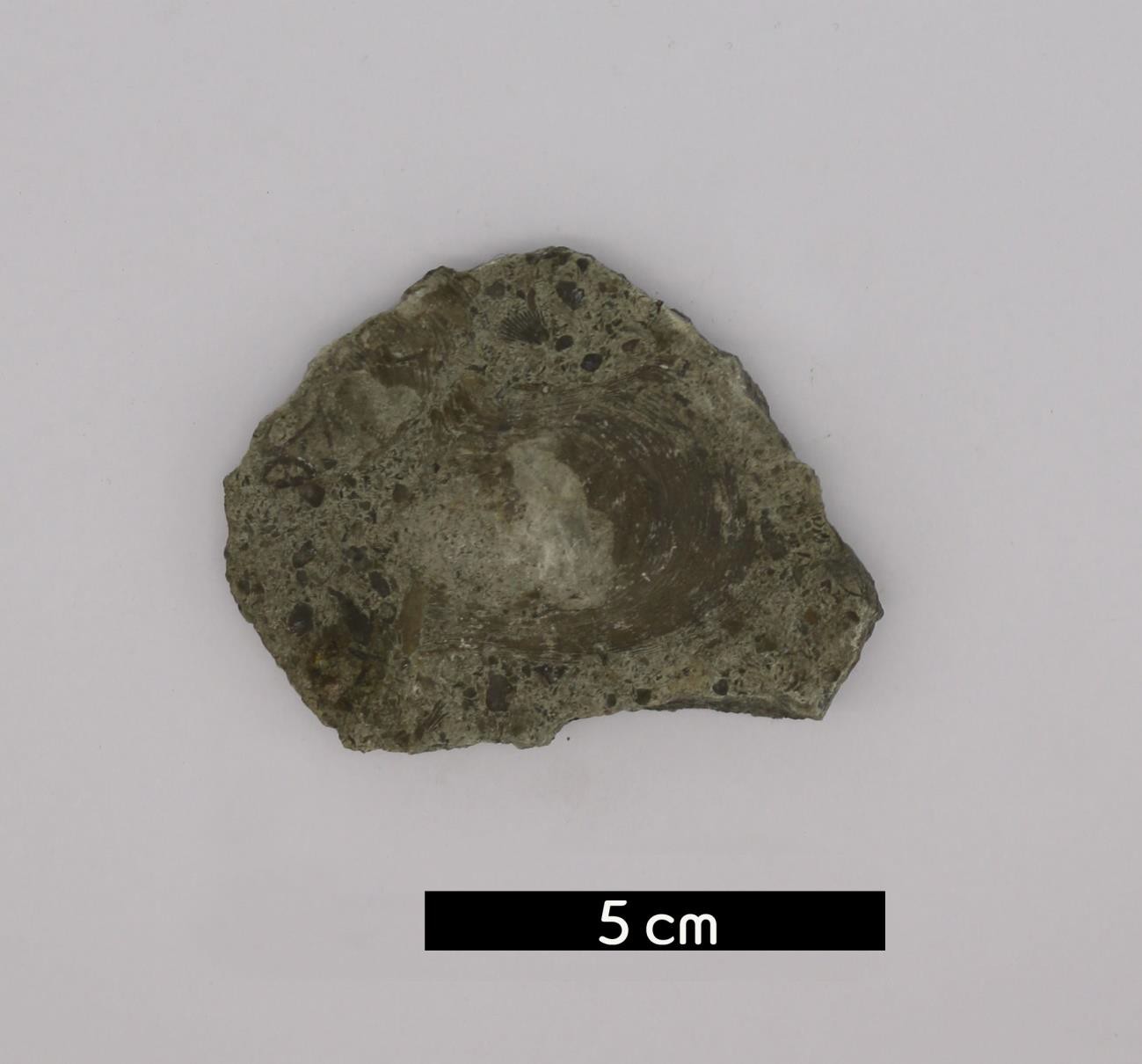 화석이름 : Bivalvia(Geukenia demissa, 이매패)보유기관 : 강원대학교 지질학과산지 : Cincinnati Ohio, USA특징Geukenia demissa는 이매패강의 홍합 일종으로, 실제 홍합인 Mytilae과에 속하는 해양 연체동물이다.껍데기 모양은 홈이 있고 타원형이다.내부는 보라색으로 물들었다.오르도비스기 Richmond 층군에서 산출된다.